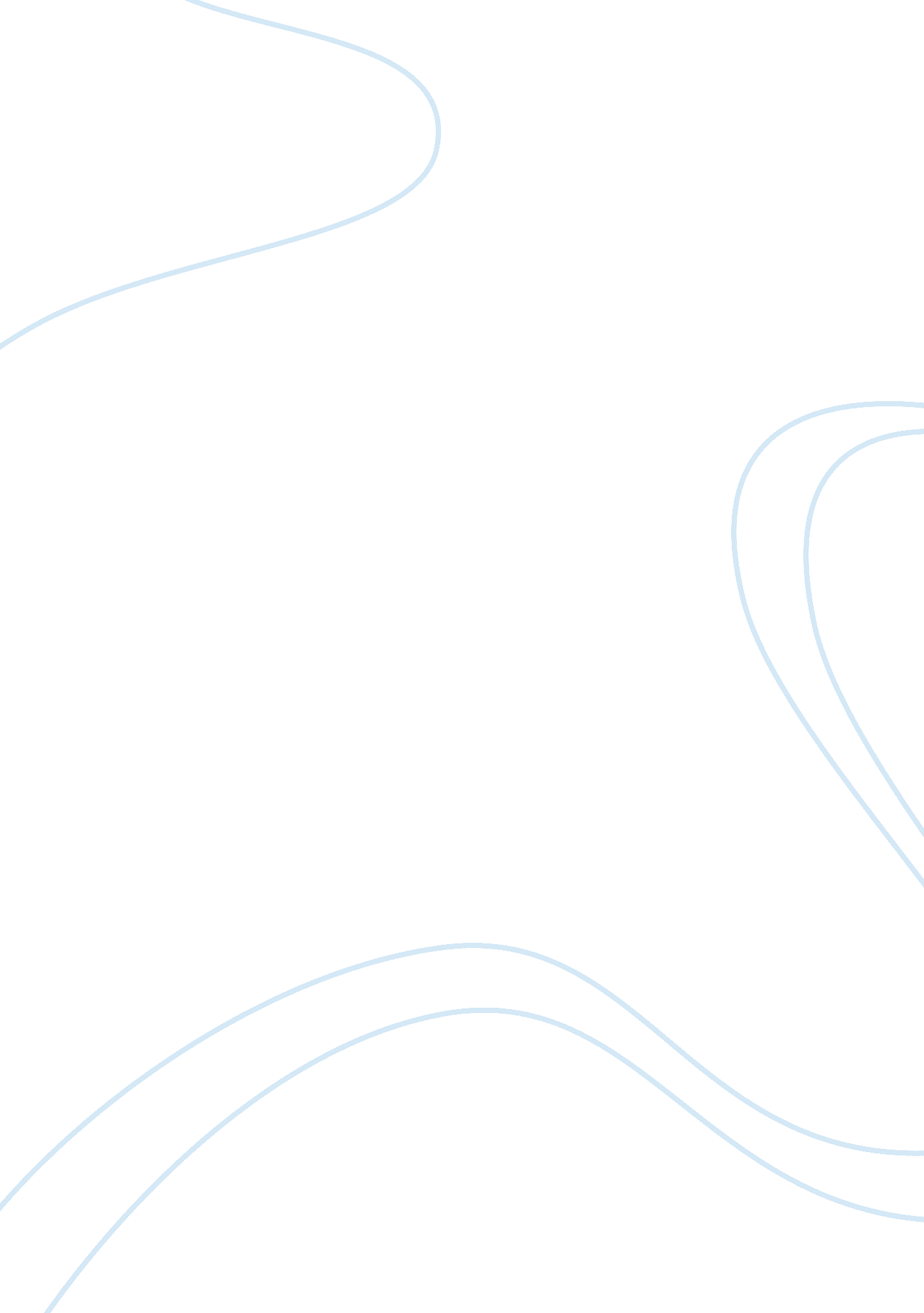 Economic development vs. environment assignmentSociology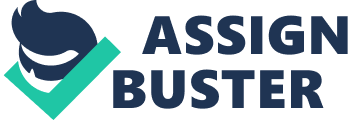 Earth with humans only; and we will reach the day that our children will no longer see the sun rise. The natural resource which we depend on to exist are polluted by the development of economy. We will be difficult to eat clean vegetables. To increase the output of per acre, a farmers easiest option is use pesticides and fertilizers, which produced a lot of grain and vegetables but they are not health for humans body and pollute soil. Water was important parts for living of humans, but the pollution of water are becoming more and more serious all over the world. Today, in order to improve the economy, here have more and more factories work. There will have more and more industrial wastewater is being poured continuously into river with impunity, which contains a variety of toxins. The quality of air has been worse. Cars have made the air unhealthy for people to breathe and poisonous gas is given off by factories. Both of food, water and air have badly affected by industrial which in order to improve economy. Animals are humans best friend, but animals are seriously influenced by humans action, especially on thing which can rapidly improve economy. Animals don’t have enough space to live. Human needs to develop economy in continuously expend the cities, which can build more house or factories to economic develop, in this way human expropriates the area of animals. As we know, industry rapidly leaded the economy, but the industrial development gives the vital strike to animals. The life of animals are threatening by the environment is broken. The main factors that could be contributing to the decline of many species include acid rain which was caused by industrial produced and industrial waste discharged into the area of animals’ life. There are no enough food to support animals live. The forest which is most animals need it to survive, which was fell, and the main natural food was full with the spread of the pesticide residues. The pollution of development of industry is the greatest harm to the animals; the increasing deterioration of environment doesn’t allow animals survive. If we continuously sacrifice environment to develop economy, then our future generation will not exist on the earth. In a highly developed economic future, our future generations will be live in a contaminated world. The problems of environment are becoming more and more serious. Pollution of air, water and food as we can see all the ground, are now so then, the future pollution will be more seriously. Following the increasing expand of cities and industries, we can image the future living space of future generation. The most important thing is many valuable natural resources, like coal and oil, are in verge of exhausting because people overexploitation them. Our future generation will fall into serious problem of depletion of energy. Excessive development of economy, industry will lead our future generation face the pressure of environment, space and natural resources. By now, the problem of environment is seriously threatening our day life include every parts, and we neglect it. For most people who only concern about economic development they think we should deal with those problems after we have enough money. This idea is completely wrong; our ultimate aim in economic development is to provide a comfortable and happy life for our people. What is the point of economic development if we achieve it as cost of our environment there has been much evidence to prove that a balance between the two helps more rapid and continuous development. 